АНАЛИЗ  РЕЗУЛЬТАТОВ  ВПР В  МБОУ СОШ №14 апрель 2017 «Окружающий мир 4 класс»Общая информация о муниципальной общеобразовательной организации Количественный состав участников ВПР апрель 2017 в МООТаблица 13. Распределение первичных баллов участников ВПР апрель 2017Рисунок 1На гистограмме (рисунок 1) распределение первичных баллов смещено в сторону отметки «4».Причины отклонения от нормального распределения первичных баллов по окружающему миру в 4 классах:конфликт интересов при проведении ВПР,недостаточное соблюдение всех регламентов проведение оценочных процедур,проверка работ не всегда осуществляется по стандартизированным критериям с предварительным коллегиальным обсуждением подходов к оцениванию.Для повышения объективности оценки образовательных результатов разработанплан мероприятий по повышению качества образования по результатам ВПР, в котором отражены комплексные мероприятия по трем направлениям:1. обеспечение объективности образовательных результатов в рамках конкретной оценочной процедуры в образовательной организации;2. профилактическая работа с выявленными случаями необъективного оценивания;3. формирование у участников образовательных отношений позитивного отношения к объективной оценке образовательных результатов.4. Сравнительный анализ результатов ВПР апрель 2017 с годовыми отметками учеников (таблица 2).Таблица 2Сравнительный анализ результатов участников ВПРРисунок 2. Соотношение результатов ВПР и годовых отметок по окружающему миру в 4 классах МБОУ СОШ №14Вывод: По классам наблюдаются отдельные признаки необъективности при проверке ВПР. Наблюдаются незначительные отклонения в расхождениях между годовыми отметками учащихся и результатами ВПР.5. Сравнение статистических показателей общероссийских, региональных, муниципальных и школьных результатов ВПР по окружающему миру.Таблица 3Вывод: В целом статистические показатели школьных результатов ВПР по окружающему миру в 4-х классах соответствуют статистическим показателям общероссийских, региональных и муниципальных результатов ВПР. Достижение планируемых результатов в соответствии с ПООП НОО/ООО и ФГОСТаблица 4Выполнение заданий участниками ВПР – 2017 Таблица 5Муниципальное образование (город/район)г.НовошахтинскНаименование МООМБОУ СОШ №14Логин МОО (sch61….)sch613236Наименование предметов4А класс(чел.)4Б класс(чел.)Окружающий мир2623МБОУ СОШ №14(49 уч.)МБОУ СОШ №14(49 уч.)МБОУ СОШ №14(49 уч.)МБОУ СОШ №14(49 уч.)МБОУ СОШ №14(49 уч.)МБОУ СОШ №14(49 уч.)МБОУ СОШ №14(49 уч.)МБОУ СОШ №14(49 уч.)МБОУ СОШ №14(49 уч.)МБОУ СОШ №14(49 уч.)МБОУ СОШ №14(49 уч.)МБОУ СОШ №14(49 уч.)МБОУ СОШ №14(49 уч.)МБОУ СОШ №14(49 уч.)МБОУ СОШ №14(49 уч.)МБОУ СОШ №14(49 уч.)МБОУ СОШ №14(49 уч.)РособрнадзорВсероссийские проверочные работы (4 класс)Всероссийские проверочные работы (4 класс)Всероссийские проверочные работы (4 класс)Всероссийские проверочные работы (4 класс)Всероссийские проверочные работы (4 класс)Всероссийские проверочные работы (4 класс)Всероссийские проверочные работы (4 класс)Всероссийские проверочные работы (4 класс)Всероссийские проверочные работы (4 класс)Всероссийские проверочные работы (4 класс)Всероссийские проверочные работы (4 класс)Всероссийские проверочные работы (4 класс)Всероссийские проверочные работы (4 класс)Всероссийские проверочные работы (4 класс)Всероссийские проверочные работы (4 класс)Всероссийские проверочные работы (4 класс)Всероссийские проверочные работы (4 класс)Всероссийские проверочные работы (4 класс)Всероссийские проверочные работы (4 класс)Всероссийские проверочные работы (4 класс)Всероссийские проверочные работы (4 класс)Всероссийские проверочные работы (4 класс)Всероссийские проверочные работы (4 класс)Всероссийские проверочные работы (4 класс)Всероссийские проверочные работы (4 класс)Всероссийские проверочные работы (4 класс)Всероссийские проверочные работы (4 класс)Дата: 27.04.2017Дата: 27.04.2017Дата: 27.04.2017Дата: 27.04.2017Дата: 27.04.2017Дата: 27.04.2017Дата: 27.04.2017Дата: 27.04.2017Дата: 27.04.2017Дата: 27.04.2017Дата: 27.04.2017Дата: 27.04.2017Дата: 27.04.2017Дата: 27.04.2017Дата: 27.04.2017Дата: 27.04.2017Дата: 27.04.2017Дата: 27.04.2017Дата: 27.04.2017Дата: 27.04.2017Дата: 27.04.2017Дата: 27.04.2017Дата: 27.04.2017Дата: 27.04.2017Дата: 27.04.2017Дата: 27.04.2017Дата: 27.04.2017Предмет: Окружающий мирПредмет: Окружающий мирПредмет: Окружающий мирПредмет: Окружающий мирПредмет: Окружающий мирПредмет: Окружающий мирПредмет: Окружающий мирПредмет: Окружающий мирПредмет: Окружающий мирПредмет: Окружающий мирПредмет: Окружающий мирПредмет: Окружающий мирПредмет: Окружающий мирПредмет: Окружающий мирПредмет: Окружающий мирПредмет: Окружающий мирПредмет: Окружающий мирПредмет: Окружающий мирПредмет: Окружающий мирПредмет: Окружающий мирПредмет: Окружающий мирПредмет: Окружающий мирПредмет: Окружающий мирПредмет: Окружающий мирПредмет: Окружающий мирПредмет: Окружающий мирПредмет: Окружающий мирРаспределение первичных балловРаспределение первичных балловРаспределение первичных балловРаспределение первичных балловРаспределение первичных балловРаспределение первичных балловРаспределение первичных балловРаспределение первичных балловРаспределение первичных балловРаспределение первичных балловРаспределение первичных балловРаспределение первичных балловРаспределение первичных балловРаспределение первичных балловРаспределение первичных балловРаспределение первичных балловРаспределение первичных балловРаспределение первичных балловРаспределение первичных балловРаспределение первичных балловРаспределение первичных балловРаспределение первичных балловРаспределение первичных балловРаспределение первичных балловРаспределение первичных балловРаспределение первичных балловРаспределение первичных балловМаксимальный первичный балл: 31Максимальный первичный балл: 31Максимальный первичный балл: 31Максимальный первичный балл: 31Максимальный первичный балл: 31Максимальный первичный балл: 31Максимальный первичный балл: 31Максимальный первичный балл: 31Максимальный первичный балл: 31Максимальный первичный балл: 31Максимальный первичный балл: 31Максимальный первичный балл: 31Максимальный первичный балл: 31Максимальный первичный балл: 31Максимальный первичный балл: 31Максимальный первичный балл: 31Максимальный первичный балл: 31Максимальный первичный балл: 31Максимальный первичный балл: 31Максимальный первичный балл: 31Максимальный первичный балл: 31Максимальный первичный балл: 31Максимальный первичный балл: 31Максимальный первичный балл: 31Максимальный первичный балл: 31Максимальный первичный балл: 31Максимальный первичный балл: 31Общая гистограмма первичных балловОбщая гистограмма первичных балловОбщая гистограмма первичных балловОбщая гистограмма первичных балловОбщая гистограмма первичных балловОбщая гистограмма первичных балловОбщая гистограмма первичных балловОбщая гистограмма первичных балловОбщая гистограмма первичных балловОбщая гистограмма первичных балловОбщая гистограмма первичных балловОбщая гистограмма первичных балловОбщая гистограмма первичных балловОбщая гистограмма первичных балловОбщая гистограмма первичных балловОбщая гистограмма первичных балловОбщая гистограмма первичных балловОбщая гистограмма первичных балловОбщая гистограмма первичных балловОбщая гистограмма первичных балловОбщая гистограмма первичных балловОбщая гистограмма первичных балловОбщая гистограмма первичных балловОбщая гистограмма первичных балловОбщая гистограмма первичных балловОбщая гистограмма первичных балловОбщая гистограмма первичных баллов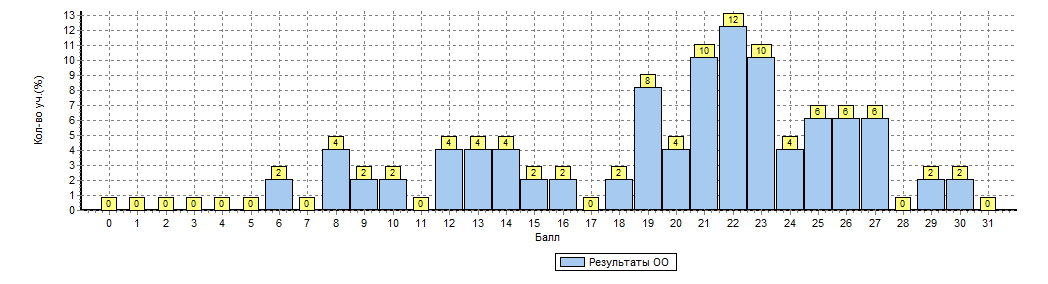 Распределение первичных баллов по вариантамРаспределение первичных баллов по вариантамРаспределение первичных баллов по вариантамРаспределение первичных баллов по вариантамРаспределение первичных баллов по вариантамРаспределение первичных баллов по вариантамРаспределение первичных баллов по вариантамРаспределение первичных баллов по вариантамРаспределение первичных баллов по вариантамРаспределение первичных баллов по вариантамРаспределение первичных баллов по вариантамРаспределение первичных баллов по вариантамРаспределение первичных баллов по вариантамРаспределение первичных баллов по вариантамРаспределение первичных баллов по вариантамРаспределение первичных баллов по вариантамРаспределение первичных баллов по вариантамРаспределение первичных баллов по вариантамРаспределение первичных баллов по вариантамРаспределение первичных баллов по вариантамРаспределение первичных баллов по вариантамРаспределение первичных баллов по вариантамРаспределение первичных баллов по вариантамРаспределение первичных баллов по вариантамРаспределение первичных баллов по вариантамВариант68910121314151618192021222324242526272930Кол-во уч.16111111125222212317121111113131322111126Комплект121122211142565223331149Класс*Количество обучающихся, выполнивших  ВПР (чел.)Доля учащихся, отметки по ВПР которых  ниже их годовой отметки(%)Доля учащихся, отметки по ВПР которых совпадают с их годовой отметкой по предмету (%)Доля учащихся, отметки по ВПР которых выше их годовой отметки(%)Окружающий мирОкружающий мирОкружающий мирОкружающий мирОкружающий мир4А269,076,015,04Б2312,080,08,0МБОУ СОШ №14(49 уч.)МБОУ СОШ №14(49 уч.)МБОУ СОШ №14(49 уч.)МБОУ СОШ №14(49 уч.)МБОУ СОШ №14(49 уч.)МБОУ СОШ №14(49 уч.)МБОУ СОШ №14(49 уч.)РособрнадзорРособрнадзорРособрнадзорРособрнадзорРособрнадзорРособрнадзорРособрнадзорРособрнадзорРособрнадзорРособрнадзорРособрнадзорРособрнадзорРособрнадзорРособрнадзорРособрнадзорРособрнадзорРособрнадзорВсероссийские проверочные работы (4 класс)Всероссийские проверочные работы (4 класс)Всероссийские проверочные работы (4 класс)Всероссийские проверочные работы (4 класс)Всероссийские проверочные работы (4 класс)Всероссийские проверочные работы (4 класс)Всероссийские проверочные работы (4 класс)Всероссийские проверочные работы (4 класс)Всероссийские проверочные работы (4 класс)Всероссийские проверочные работы (4 класс)Всероссийские проверочные работы (4 класс)Всероссийские проверочные работы (4 класс)Всероссийские проверочные работы (4 класс)Всероссийские проверочные работы (4 класс)Всероссийские проверочные работы (4 класс)Всероссийские проверочные работы (4 класс)Всероссийские проверочные работы (4 класс)Всероссийские проверочные работы (4 класс)Всероссийские проверочные работы (4 класс)Всероссийские проверочные работы (4 класс)Всероссийские проверочные работы (4 класс)Всероссийские проверочные работы (4 класс)Всероссийские проверочные работы (4 класс)Всероссийские проверочные работы (4 класс)Всероссийские проверочные работы (4 класс)Дата: 27.04.2017Дата: 27.04.2017Дата: 27.04.2017Дата: 27.04.2017Дата: 27.04.2017Дата: 27.04.2017Дата: 27.04.2017Дата: 27.04.2017Дата: 27.04.2017Дата: 27.04.2017Дата: 27.04.2017Дата: 27.04.2017Дата: 27.04.2017Дата: 27.04.2017Дата: 27.04.2017Дата: 27.04.2017Дата: 27.04.2017Дата: 27.04.2017Дата: 27.04.2017Дата: 27.04.2017Дата: 27.04.2017Дата: 27.04.2017Дата: 27.04.2017Дата: 27.04.2017Дата: 27.04.2017Предмет: Окружающий мирПредмет: Окружающий мирПредмет: Окружающий мирПредмет: Окружающий мирПредмет: Окружающий мирПредмет: Окружающий мирПредмет: Окружающий мирПредмет: Окружающий мирПредмет: Окружающий мирПредмет: Окружающий мирПредмет: Окружающий мирПредмет: Окружающий мирПредмет: Окружающий мирПредмет: Окружающий мирПредмет: Окружающий мирПредмет: Окружающий мирПредмет: Окружающий мирПредмет: Окружающий мирПредмет: Окружающий мирПредмет: Окружающий мирПредмет: Окружающий мирПредмет: Окружающий мирПредмет: Окружающий мирПредмет: Окружающий мирПредмет: Окружающий мирВыполнение заданийВыполнение заданийВыполнение заданийВыполнение заданийВыполнение заданийВыполнение заданийВыполнение заданийВыполнение заданийВыполнение заданийВыполнение заданийВыполнение заданийВыполнение заданийВыполнение заданийВыполнение заданийВыполнение заданийВыполнение заданийВыполнение заданийВыполнение заданийВыполнение заданийВыполнение заданийВыполнение заданийВыполнение заданийВыполнение заданийВыполнение заданийВыполнение заданий(в % от числа участников)(в % от числа участников)(в % от числа участников)(в % от числа участников)(в % от числа участников)(в % от числа участников)(в % от числа участников)(в % от числа участников)(в % от числа участников)(в % от числа участников)(в % от числа участников)(в % от числа участников)(в % от числа участников)(в % от числа участников)(в % от числа участников)(в % от числа участников)(в % от числа участников)(в % от числа участников)(в % от числа участников)(в % от числа участников)(в % от числа участников)(в % от числа участников)(в % от числа участников)(в % от числа участников)(в % от числа участников)Максимальный первичный балл: 31Максимальный первичный балл: 31Максимальный первичный балл: 31Максимальный первичный балл: 31Максимальный первичный балл: 31Максимальный первичный балл: 31Максимальный первичный балл: 31Максимальный первичный балл: 31Максимальный первичный балл: 31Максимальный первичный балл: 31Максимальный первичный балл: 31Максимальный первичный балл: 31Максимальный первичный балл: 31Максимальный первичный балл: 31Максимальный первичный балл: 31Максимальный первичный балл: 31Максимальный первичный балл: 31Максимальный первичный балл: 31Максимальный первичный балл: 31Максимальный первичный балл: 31Максимальный первичный балл: 31Максимальный первичный балл: 31Максимальный первичный балл: 31Максимальный первичный балл: 31Максимальный первичный балл: 31ООООООООКол-во уч.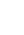 1123(1)3(2)3(3)456(1)6(2)6(3)7(1)7(2)8910(1-2)10(3)ООООООООКол-во уч.Макс
балл22221312112123224Вся выборкаВся выборкаВся выборкаВся выборка13726109393726792659083764934787664578147Ростовская обл.Ростовская обл.Ростовская обл.378509292726592689481754527797757567843город Новошахтинскгород Новошахтинск7729090665588609075764322757456547740МБОУ СОШ №14499191713584429072883535848961718254МБОУ СОШ №14(49 уч.)МБОУ СОШ №14(49 уч.)МБОУ СОШ №14(49 уч.)МБОУ СОШ №14(49 уч.)РособрнадзорРособрнадзорРособрнадзорРособрнадзорРособрнадзорВсероссийские проверочные работы (4 класс)Всероссийские проверочные работы (4 класс)Всероссийские проверочные работы (4 класс)Всероссийские проверочные работы (4 класс)Всероссийские проверочные работы (4 класс)Всероссийские проверочные работы (4 класс)Всероссийские проверочные работы (4 класс)Всероссийские проверочные работы (4 класс)Всероссийские проверочные работы (4 класс)Всероссийские проверочные работы (4 класс)Всероссийские проверочные работы (4 класс)Дата: 27.04.2017Дата: 27.04.2017Дата: 27.04.2017Дата: 27.04.2017Дата: 27.04.2017Дата: 27.04.2017Дата: 27.04.2017Дата: 27.04.2017Дата: 27.04.2017Дата: 27.04.2017Дата: 27.04.2017Предмет: Окружающий мирПредмет: Окружающий мирПредмет: Окружающий мирПредмет: Окружающий мирПредмет: Окружающий мирПредмет: Окружающий мирПредмет: Окружающий мирПредмет: Окружающий мирПредмет: Окружающий мирПредмет: Окружающий мирПредмет: Окружающий мирДостижение планируемых результатов в соответствии с ПООП НОО и ФГОСДостижение планируемых результатов в соответствии с ПООП НОО и ФГОСДостижение планируемых результатов в соответствии с ПООП НОО и ФГОСДостижение планируемых результатов в соответствии с ПООП НОО и ФГОСДостижение планируемых результатов в соответствии с ПООП НОО и ФГОСДостижение планируемых результатов в соответствии с ПООП НОО и ФГОСДостижение планируемых результатов в соответствии с ПООП НОО и ФГОСДостижение планируемых результатов в соответствии с ПООП НОО и ФГОСДостижение планируемых результатов в соответствии с ПООП НОО и ФГОСДостижение планируемых результатов в соответствии с ПООП НОО и ФГОСДостижение планируемых результатов в соответствии с ПООП НОО и ФГОС№Блоки ПООП НООБлоки ПООП НООБлоки ПООП НООБлоки ПООП НООМакс
баллМакс
баллСреднийСредний1№Блоки ПООП НООБлоки ПООП НООБлоки ПООП НООБлоки ПООП НООМакс
баллМакс
балл% выполнения% выполнения1№выпускник научится / выпускник научится / получит возможность научитьсяполучит возможность научитьсяМакс
баллМакс
балл% выполнения% выполнения1№выпускник научится / выпускник научится / получит возможность научитьсяполучит возможность научитьсяМакс
баллМакс
баллПо ООПо регионуПо РоссииПо России№выпускник научится / выпускник научится / Макс
баллМакс
баллПо ООПо регионуПо РоссииПо России№или проверяемые требования (умения) в соответствии с ФГОСили проверяемые требования (умения) в соответствии с ФГОСили проверяемые требования (умения) в соответствии с ФГОСили проверяемые требования (умения) в соответствии с ФГОСМакс
баллМакс
баллПо ООПо регионуПо РоссииПо России49 уч.37850 уч.1372610 уч.1372610 уч.11Овладение начальными сведениями о сущности и особенностях объектов, процессов и явлений действительности (природных, социальных, культурных, технических и др.); использование различных способов анализа, передачи информации в соответствии с познавательными задачами; в том числе умение анализировать изображения.
узнавать изученные объекты и явления живой и неживой природы; использовать знаково­символичес кие средства для решения задачОвладение начальными сведениями о сущности и особенностях объектов, процессов и явлений действительности (природных, социальных, культурных, технических и др.); использование различных способов анализа, передачи информации в соответствии с познавательными задачами; в том числе умение анализировать изображения.
узнавать изученные объекты и явления живой и неживой природы; использовать знаково­символичес кие средства для решения задачОвладение начальными сведениями о сущности и особенностях объектов, процессов и явлений действительности (природных, социальных, культурных, технических и др.); использование различных способов анализа, передачи информации в соответствии с познавательными задачами; в том числе умение анализировать изображения.
узнавать изученные объекты и явления живой и неживой природы; использовать знаково­символичес кие средства для решения задач229192939322Использование различных способов анализа, организации, передачи и интерпретации информации в соответствии с познавательными задачами; освоение доступных способов изучения природы.
использовать знаково­символические средства для решения задач; понимать информацию, представленную разными способами: словесно, в виде таблицы, схемыИспользование различных способов анализа, организации, передачи и интерпретации информации в соответствии с познавательными задачами; освоение доступных способов изучения природы.
использовать знаково­символические средства для решения задач; понимать информацию, представленную разными способами: словесно, в виде таблицы, схемыИспользование различных способов анализа, организации, передачи и интерпретации информации в соответствии с познавательными задачами; освоение доступных способов изучения природы.
использовать знаково­символические средства для решения задач; понимать информацию, представленную разными способами: словесно, в виде таблицы, схемы22717272723(1)3(1)Овладение начальными сведениями о сущности и особенностях объектов, процессов и явлений действительности (природных, социальных, культурных, технических и др.);овладение логическими действиями анализа, синтеза, обобщения, классификации по родовидовым признакам. Использовать готовые модели (глобус, карту, план) для объяснения явлений или описания свойств объектов; обнару живать простейшие взаимосвязи между живой и неживой природой, взаимосвязи в живой природеОвладение начальными сведениями о сущности и особенностях объектов, процессов и явлений действительности (природных, социальных, культурных, технических и др.);овладение логическими действиями анализа, синтеза, обобщения, классификации по родовидовым признакам. Использовать готовые модели (глобус, карту, план) для объяснения явлений или описания свойств объектов; обнару живать простейшие взаимосвязи между живой и неживой природой, взаимосвязи в живой природеОвладение начальными сведениями о сущности и особенностях объектов, процессов и явлений действительности (природных, социальных, культурных, технических и др.);овладение логическими действиями анализа, синтеза, обобщения, классификации по родовидовым признакам. Использовать готовые модели (глобус, карту, план) для объяснения явлений или описания свойств объектов; обнару живать простейшие взаимосвязи между живой и неживой природой, взаимосвязи в живой природе22356567673(2)3(2)Овладение начальными сведениями о сущности и особенностях объектов, процессов и явлений действительности (природных, социальных, культурных, технических и др.);овладение логическими действиями анализа, синтеза, обобщения, классификации по родовидовым признакам. Использовать готовые модели (глобус, карту, план) для объяснения явлений или описания свойств объектов; обнару живать простейшие взаимосвязи между живой и неживой природой, взаимосвязи в живой природеОвладение начальными сведениями о сущности и особенностях объектов, процессов и явлений действительности (природных, социальных, культурных, технических и др.);овладение логическими действиями анализа, синтеза, обобщения, классификации по родовидовым признакам. Использовать готовые модели (глобус, карту, план) для объяснения явлений или описания свойств объектов; обнару живать простейшие взаимосвязи между живой и неживой природой, взаимосвязи в живой природеОвладение начальными сведениями о сущности и особенностях объектов, процессов и явлений действительности (природных, социальных, культурных, технических и др.);овладение логическими действиями анализа, синтеза, обобщения, классификации по родовидовым признакам. Использовать готовые модели (глобус, карту, план) для объяснения явлений или описания свойств объектов; обнару живать простейшие взаимосвязи между живой и неживой природой, взаимосвязи в живой природе11849292923(3)3(3)Овладение начальными сведениями о сущности и особенностях объектов, процессов и явлений действительности (природных, социальных, культурных, технических и др.);овладение логическими действиями анализа, синтеза, обобщения, классификации по родовидовым признакам. Использовать готовые модели (глобус, карту, план) для объяснения явлений или описания свойств объектов; обнару живать простейшие взаимосвязи между живой и неживой природой, взаимосвязи в живой природеОвладение начальными сведениями о сущности и особенностях объектов, процессов и явлений действительности (природных, социальных, культурных, технических и др.);овладение логическими действиями анализа, синтеза, обобщения, классификации по родовидовым признакам. Использовать готовые модели (глобус, карту, план) для объяснения явлений или описания свойств объектов; обнару живать простейшие взаимосвязи между живой и неживой природой, взаимосвязи в живой природеОвладение начальными сведениями о сущности и особенностях объектов, процессов и явлений действительности (природных, социальных, культурных, технических и др.);овладение логическими действиями анализа, синтеза, обобщения, классификации по родовидовым признакам. Использовать готовые модели (глобус, карту, план) для объяснения явлений или описания свойств объектов; обнару живать простейшие взаимосвязи между живой и неживой природой, взаимосвязи в живой природе334268656544Освоение элементарных норм здоровьесберегающего поведения в природной и социальной среде. Понимать необходимость здорового образа жизни, соблюдения правил безопасного поведения; использовать знания о строении и функционировании организма человека для сохранения и укрепления своего здоровья.Освоение элементарных норм здоровьесберегающего поведения в природной и социальной среде. Понимать необходимость здорового образа жизни, соблюдения правил безопасного поведения; использовать знания о строении и функционировании организма человека для сохранения и укрепления своего здоровья.Освоение элементарных норм здоровьесберегающего поведения в природной и социальной среде. Понимать необходимость здорового образа жизни, соблюдения правил безопасного поведения; использовать знания о строении и функционировании организма человека для сохранения и укрепления своего здоровья.119094909055Овладение начальными сведениями о сущности и особенностях объектов,процессов,явлений действи тельности;умение анализировать изображения.Узнавать изученные объекты и явления живой и нежи вой природы;использовать знаково­символические средства, в том числе модели, для решения задачОвладение начальными сведениями о сущности и особенностях объектов,процессов,явлений действи тельности;умение анализировать изображения.Узнавать изученные объекты и явления живой и нежи вой природы;использовать знаково­символические средства, в том числе модели, для решения задачОвладение начальными сведениями о сущности и особенностях объектов,процессов,явлений действи тельности;умение анализировать изображения.Узнавать изученные объекты и явления живой и нежи вой природы;использовать знаково­символические средства, в том числе модели, для решения задач22728183836(1)6(1)Освоение доступных способов изучения природы (наблюдение, измерение, опыт); овладение логическими действиями сравнения, анализа, синтеза, установления аналогий и причинно-следственных связей, построения рассуждений;осознанно строить речевое высказывание в соответствии с задачами коммуникации. вычленять содержащиеся в тексте основные события;
Сравнивать между собой объекты, описанные в тексте, выделяя 2-3 существенных признака; проводить несложные наблюдения в окружающей среде и ставить опыты, используя простейшее лабораторное оборудование;/Освоение доступных способов изучения природы (наблюдение, измерение, опыт); овладение логическими действиями сравнения, анализа, синтеза, установления аналогий и причинно-следственных связей, построения рассуждений;осознанно строить речевое высказывание в соответствии с задачами коммуникации. вычленять содержащиеся в тексте основные события;
Сравнивать между собой объекты, описанные в тексте, выделяя 2-3 существенных признака; проводить несложные наблюдения в окружающей среде и ставить опыты, используя простейшее лабораторное оборудование;/Освоение доступных способов изучения природы (наблюдение, измерение, опыт); овладение логическими действиями сравнения, анализа, синтеза, установления аналогий и причинно-следственных связей, построения рассуждений;осознанно строить речевое высказывание в соответствии с задачами коммуникации. вычленять содержащиеся в тексте основные события;
Сравнивать между собой объекты, описанные в тексте, выделяя 2-3 существенных признака; проводить несложные наблюдения в окружающей среде и ставить опыты, используя простейшее лабораторное оборудование;/11887576766(2)6(2)Освоение доступных способов изучения природы (наблюдение, измерение, опыт); овладение логическими действиями сравнения, анализа, синтеза, установления аналогий и причинно-следственных связей, построения рассуждений;осознанно строить речевое высказывание в соответствии с задачами коммуникации. вычленять содержащиеся в тексте основные события;
Сравнивать между собой объекты, описанные в тексте, выделяя 2-3 существенных признака; проводить несложные наблюдения в окружающей среде и ставить опыты, используя простейшее лабораторное оборудование;/Освоение доступных способов изучения природы (наблюдение, измерение, опыт); овладение логическими действиями сравнения, анализа, синтеза, установления аналогий и причинно-следственных связей, построения рассуждений;осознанно строить речевое высказывание в соответствии с задачами коммуникации. вычленять содержащиеся в тексте основные события;
Сравнивать между собой объекты, описанные в тексте, выделяя 2-3 существенных признака; проводить несложные наблюдения в окружающей среде и ставить опыты, используя простейшее лабораторное оборудование;/Освоение доступных способов изучения природы (наблюдение, измерение, опыт); овладение логическими действиями сравнения, анализа, синтеза, установления аналогий и причинно-следственных связей, построения рассуждений;осознанно строить речевое высказывание в соответствии с задачами коммуникации. вычленять содержащиеся в тексте основные события;
Сравнивать между собой объекты, описанные в тексте, выделяя 2-3 существенных признака; проводить несложные наблюдения в окружающей среде и ставить опыты, используя простейшее лабораторное оборудование;/11354549496(3)6(3)Освоение доступных способов изучения природы (наблюдение, измерение, опыт); овладение логическими действиями сравнения, анализа, синтеза, установления аналогий и причинно-следственных связей, построения рассуждений;осознанно строить речевое высказывание в соответствии с задачами коммуникации. вычленять содержащиеся в тексте основные события;
Сравнивать между собой объекты, описанные в тексте, выделяя 2-3 существенных признака; проводить несложные наблюдения в окружающей среде и ставить опыты, используя простейшее лабораторное оборудование;/Освоение доступных способов изучения природы (наблюдение, измерение, опыт); овладение логическими действиями сравнения, анализа, синтеза, установления аналогий и причинно-следственных связей, построения рассуждений;осознанно строить речевое высказывание в соответствии с задачами коммуникации. вычленять содержащиеся в тексте основные события;
Сравнивать между собой объекты, описанные в тексте, выделяя 2-3 существенных признака; проводить несложные наблюдения в окружающей среде и ставить опыты, используя простейшее лабораторное оборудование;/Освоение доступных способов изучения природы (наблюдение, измерение, опыт); овладение логическими действиями сравнения, анализа, синтеза, установления аналогий и причинно-следственных связей, построения рассуждений;осознанно строить речевое высказывание в соответствии с задачами коммуникации. вычленять содержащиеся в тексте основные события;
Сравнивать между собой объекты, описанные в тексте, выделяя 2-3 существенных признака; проводить несложные наблюдения в окружающей среде и ставить опыты, используя простейшее лабораторное оборудование;/22352734346(3)6(3) создавать и преобразовывать модели и схемы для решения задач создавать и преобразовывать модели и схемы для решения задач создавать и преобразовывать модели и схемы для решения задач22352734347(1)7(1)Освоение элементарных правил нравствен-ного поведения в мире природы и людей; использование знаково-символических средств представления информации для создания моделей изучаемых объектов и процессов; осознанно строить речевое высказывание в соответствии с задачами коммуникации. использовать знаково­символические средства, в том числе модели, для решения задач/ Освоение элементарных правил нравствен-ного поведения в мире природы и людей; использование знаково-символических средств представления информации для создания моделей изучаемых объектов и процессов; осознанно строить речевое высказывание в соответствии с задачами коммуникации. использовать знаково­символические средства, в том числе модели, для решения задач/ Освоение элементарных правил нравствен-ного поведения в мире природы и людей; использование знаково-символических средств представления информации для создания моделей изучаемых объектов и процессов; осознанно строить речевое высказывание в соответствии с задачами коммуникации. использовать знаково­символические средства, в том числе модели, для решения задач/ 11847978787(2)7(2)Освоение элементарных правил нравствен-ного поведения в мире природы и людей; использование знаково-символических средств представления информации для создания моделей изучаемых объектов и процессов; осознанно строить речевое высказывание в соответствии с задачами коммуникации. использовать знаково­символические средства, в том числе модели, для решения задач/ Освоение элементарных правил нравствен-ного поведения в мире природы и людей; использование знаково-символических средств представления информации для создания моделей изучаемых объектов и процессов; осознанно строить речевое высказывание в соответствии с задачами коммуникации. использовать знаково­символические средства, в том числе модели, для решения задач/ Освоение элементарных правил нравствен-ного поведения в мире природы и людей; использование знаково-символических средств представления информации для создания моделей изучаемых объектов и процессов; осознанно строить речевое высказывание в соответствии с задачами коммуникации. использовать знаково­символические средства, в том числе модели, для решения задач/ 22897776767(2)7(2)выполнять правила безопасного поведения в доме, на улице, природной средевыполнять правила безопасного поведения в доме, на улице, природной средевыполнять правила безопасного поведения в доме, на улице, природной среде228977767688Овладение начальными сведениями о сущности и особенностях объектов, процессов и явлений действительности (социальных);осознанно строить речевое высказывание в соответствии с задачами коммуникации. Оценивать характер взаимоотношений людей в различных социальных группахОвладение начальными сведениями о сущности и особенностях объектов, процессов и явлений действительности (социальных);осознанно строить речевое высказывание в соответствии с задачами коммуникации. Оценивать характер взаимоотношений людей в различных социальных группахОвладение начальными сведениями о сущности и особенностях объектов, процессов и явлений действительности (социальных);осознанно строить речевое высказывание в соответствии с задачами коммуникации. Оценивать характер взаимоотношений людей в различных социальных группах336157646499Сформированность уважительного отношения к России, своей семье,культуре нашей страны,её совре менной жизни;готовность излагать свое мнение и аргументировать свою точку зрения;осознанно стро ить речевое высказывание в соответствии с задачами коммуникации. Будут сформированы основы гражданской идентичности, своей этнической принадлежности в форме осознания «Я» как члена семьи, представителя народа, гражданина России/Сформированность уважительного отношения к России, своей семье,культуре нашей страны,её совре менной жизни;готовность излагать свое мнение и аргументировать свою точку зрения;осознанно стро ить речевое высказывание в соответствии с задачами коммуникации. Будут сформированы основы гражданской идентичности, своей этнической принадлежности в форме осознания «Я» как члена семьи, представителя народа, гражданина России/Сформированность уважительного отношения к России, своей семье,культуре нашей страны,её совре менной жизни;готовность излагать свое мнение и аргументировать свою точку зрения;осознанно стро ить речевое высказывание в соответствии с задачами коммуникации. Будут сформированы основы гражданской идентичности, своей этнической принадлежности в форме осознания «Я» как члена семьи, представителя народа, гражданина России/227156575799 осознавать свою неразрывную связь с разнообразными окружающими социальными группами осознавать свою неразрывную связь с разнообразными окружающими социальными группами осознавать свою неразрывную связь с разнообразными окружающими социальными группами22715657579922715657571010Сформированность уважительного отношения к родному краю;осознанно строить речевое высказывание в соответствии с задачами коммуникации. Будут сформированы основы гражданской идентичности, своей этнической принадлежности в форме осознания «Я» как члена семьи, представителя народа, гражданина России; описывать достопримечательности столицы и родного краяСформированность уважительного отношения к родному краю;осознанно строить речевое высказывание в соответствии с задачами коммуникации. Будут сформированы основы гражданской идентичности, своей этнической принадлежности в форме осознания «Я» как члена семьи, представителя народа, гражданина России; описывать достопримечательности столицы и родного краяСформированность уважительного отношения к родному краю;осознанно строить речевое высказывание в соответствии с задачами коммуникации. Будут сформированы основы гражданской идентичности, своей этнической принадлежности в форме осознания «Я» как члена семьи, представителя народа, гражданина России; описывать достопримечательности столицы и родного края2282788181(1-2)(1-2)Сформированность уважительного отношения к родному краю;осознанно строить речевое высказывание в соответствии с задачами коммуникации. Будут сформированы основы гражданской идентичности, своей этнической принадлежности в форме осознания «Я» как члена семьи, представителя народа, гражданина России; описывать достопримечательности столицы и родного краяСформированность уважительного отношения к родному краю;осознанно строить речевое высказывание в соответствии с задачами коммуникации. Будут сформированы основы гражданской идентичности, своей этнической принадлежности в форме осознания «Я» как члена семьи, представителя народа, гражданина России; описывать достопримечательности столицы и родного краяСформированность уважительного отношения к родному краю;осознанно строить речевое высказывание в соответствии с задачами коммуникации. Будут сформированы основы гражданской идентичности, своей этнической принадлежности в форме осознания «Я» как члена семьи, представителя народа, гражданина России; описывать достопримечательности столицы и родного края228278818110
(3)10
(3)Сформированность уважительного отношения к родному краю;осознанно строить речевое высказывание в соответствии с задачами коммуникации. Будут сформированы основы гражданской идентичности, своей этнической принадлежности в форме осознания «Я» как члена семьи, представителя народа, гражданина России; описывать достопримечательности столицы и родного краяСформированность уважительного отношения к родному краю;осознанно строить речевое высказывание в соответствии с задачами коммуникации. Будут сформированы основы гражданской идентичности, своей этнической принадлежности в форме осознания «Я» как члена семьи, представителя народа, гражданина России; описывать достопримечательности столицы и родного краяСформированность уважительного отношения к родному краю;осознанно строить речевое высказывание в соответствии с задачами коммуникации. Будут сформированы основы гражданской идентичности, своей этнической принадлежности в форме осознания «Я» как члена семьи, представителя народа, гражданина России; описывать достопримечательности столицы и родного края4454434747МБОУ СОШ №14(49 уч.)МБОУ СОШ №14(49 уч.)МБОУ СОШ №14(49 уч.)МБОУ СОШ №14(49 уч.)МБОУ СОШ №14(49 уч.)МБОУ СОШ №14(49 уч.)МБОУ СОШ №14(49 уч.)МБОУ СОШ №14(49 уч.)МБОУ СОШ №14(49 уч.)МБОУ СОШ №14(49 уч.)МБОУ СОШ №14(49 уч.)РособрнадзорВсероссийские проверочные работы (4 класс)Всероссийские проверочные работы (4 класс)Всероссийские проверочные работы (4 класс)Всероссийские проверочные работы (4 класс)Всероссийские проверочные работы (4 класс)Всероссийские проверочные работы (4 класс)Всероссийские проверочные работы (4 класс)Всероссийские проверочные работы (4 класс)Всероссийские проверочные работы (4 класс)Всероссийские проверочные работы (4 класс)Всероссийские проверочные работы (4 класс)Всероссийские проверочные работы (4 класс)Всероссийские проверочные работы (4 класс)Всероссийские проверочные работы (4 класс)Всероссийские проверочные работы (4 класс)Всероссийские проверочные работы (4 класс)Всероссийские проверочные работы (4 класс)Всероссийские проверочные работы (4 класс)Дата:Дата:Дата:Дата:Дата:27.04.201727.04.201727.04.201727.04.201727.04.201727.04.201727.04.201727.04.201727.04.201727.04.201727.04.201727.04.201727.04.2017Предмет:Предмет:Предмет:Предмет:Предмет:Окружающий мирОкружающий мирОкружающий мирОкружающий мирОкружающий мирОкружающий мирОкружающий мирОкружающий мирОкружающий мирОкружающий мирОкружающий мирОкружающий мирОкружающий мирСтатистика по отметкамСтатистика по отметкамСтатистика по отметкамСтатистика по отметкамСтатистика по отметкамСтатистика по отметкамСтатистика по отметкамСтатистика по отметкамСтатистика по отметкамСтатистика по отметкамСтатистика по отметкамСтатистика по отметкамСтатистика по отметкамСтатистика по отметкамСтатистика по отметкамСтатистика по отметкамСтатистика по отметкамСтатистика по отметкамМаксимальный первичный балл: 31Максимальный первичный балл: 31Максимальный первичный балл: 31Максимальный первичный балл: 31Максимальный первичный балл: 31Максимальный первичный балл: 31Максимальный первичный балл: 31Максимальный первичный балл: 31Максимальный первичный балл: 31Максимальный первичный балл: 31Максимальный первичный балл: 31Максимальный первичный балл: 31Максимальный первичный балл: 31Максимальный первичный балл: 31Максимальный первичный балл: 31Максимальный первичный балл: 31Максимальный первичный балл: 31Максимальный первичный балл: 31ООООООООООООООООООООООООКол-во уч.Распределение групп баллов в %Распределение групп баллов в %Распределение групп баллов в %Распределение групп баллов в %ООООООООООООООООООООООООКол-во уч.2345Вся выборкаВся выборкаВся выборкаВся выборкаВся выборкаВся выборкаВся выборкаВся выборкаВся выборкаВся выборкаВся выборкаВся выборка13726100.924.253.121.7Ростовская обл.Ростовская обл.Ростовская обл.Ростовская обл.Ростовская обл.Ростовская обл.Ростовская обл.Ростовская обл.Ростовская обл.Ростовская обл.Ростовская обл.378501.22751.919.8город Новошахтинскгород Новошахтинскгород Новошахтинскгород Новошахтинскгород Новошахтинскгород Новошахтинскгород Новошахтинскгород Новошахтинскгород Новошахтинскгород Новошахтинск7722.632.152.313(sch613236) МБОУ СОШ №14     (sch613236) МБОУ СОШ №14     (sch613236) МБОУ СОШ №14     (sch613236) МБОУ СОШ №14     (sch613236) МБОУ СОШ №14     (sch613236) МБОУ СОШ №14     (sch613236) МБОУ СОШ №14     (sch613236) МБОУ СОШ №14     (sch613236) МБОУ СОШ №14     49224.557.116.3Общая гистограмма отметокОбщая гистограмма отметокОбщая гистограмма отметокОбщая гистограмма отметокОбщая гистограмма отметокОбщая гистограмма отметокОбщая гистограмма отметокОбщая гистограмма отметокОбщая гистограмма отметокОбщая гистограмма отметокОбщая гистограмма отметокОбщая гистограмма отметокОбщая гистограмма отметокОбщая гистограмма отметокОбщая гистограмма отметокОбщая гистограмма отметокОбщая гистограмма отметокОбщая гистограмма отметок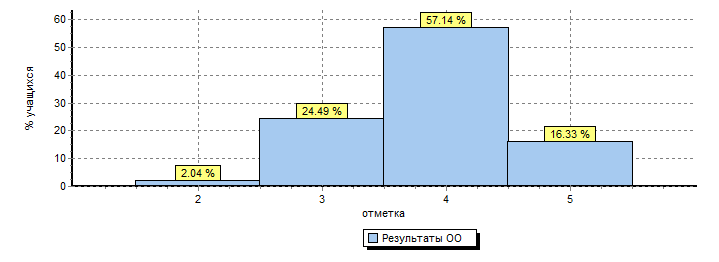 Распределение отметок по вариантамРаспределение отметок по вариантамРаспределение отметок по вариантамРаспределение отметок по вариантамРаспределение отметок по вариантамРаспределение отметок по вариантамРаспределение отметок по вариантамРаспределение отметок по вариантамРаспределение отметок по вариантамРаспределение отметок по вариантамРаспределение отметок по вариантамРаспределение отметок по вариантамРаспределение отметок по вариантамРаспределение отметок по вариантамРаспределение отметок по вариантамРаспределение отметок по вариантамРаспределение отметок по вариантамРаспределение отметок по вариантамВариантВариантВариантВариант22345Кол-во уч.161616164145231717171711814326КомплектКомплектКомплектКомплект111228849